Product DescriptionUnbundled Dedicated Interoffice Transport (UDIT) is a single transmission path for Digital Signal Level 0 (DS0), Digital Signal Level 1 (DS1), and Digital Signal Level 3 (DS3).UDIT is offered between CenturyLink™ wire centers in the same Local Access and Transport Area (LATA) and state.  Split UDIT 9D-UDIT) is a UDIT form a CLEC collocation in one CenturyLink Wire Center to a different CLEC’s collocation in a different CenturyLink Wire Center.CenturyLink offers the provisioning and reservation of interoffice facilities (IOF) for a UDIT between CenturyLink Wire Centers prior to the completion of your associated collocation build(s).  The reserved IOF becomes a UDIT once collocation has been completed and a subsequent service request is processed.Product DiagramUnbundled Dedicated Interoffice Transport (UDIT) provides a transmission path between CenturyLink Wire Centers in the same LATA and state. UDIT is a dedicated interoffice transmission path designed to a DSX panel (or equivalent). You must have collocation in each CenturyLink Wire Center and have requested termination capacity through the collocation process or provide the frame address in CenturyLink’s Wire Center, e.g., Connecting Facility Assignment (CFA).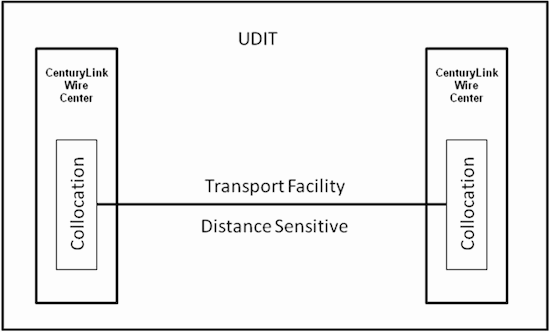 AvailabilityUnbundled Dedicated Interoffice Transport (UDIT) is available where facilities exist throughout CenturyLink QC.Terms and ConditionsCenturyLink offers unbundled DS1 transport between any pair of CenturyLink Wire Centers except where, through application of "Tier" classifications, both Wire Centers defining the route are Tier 1 Wire Centers. CenturyLink offers unbundled DS1 transport if a Wire Center at either or both ends of a requested route is not a Tier 1 Wire Center. For more information on where required by law, see CenturyLink Non-Impaired Wired Center Lists for Loops and Dedicated TransportCenturyLink offers unbundled DS3 transport between any pair of CenturyLink Wire Centers except where, through application of "Tier" classifications, both Wire Centers defining the Route are either Tier 1 or Tier 2 Wire Centers. CenturyLink offers unbundled DS3 transport if a Wire Center on either end of a requested Route is a Tier 3 Wire Center. For more information on where required by law, see CenturyLink Non-Impaired Wired Center Lists for Loops and Dedicated TransportIn addition to the TRRO Tier classifications of transport and pursuant to the Omaha Forbearance Order (OFO), CenturyLink is no longer required to, and will not provide DS0, DS1, or DS3 UDITs in nine Wire Centers located in Omaha, Nebraska. The Omaha Forbearance Wirecenters are described at CenturyLink Non-Impaired Wired Center Lists for Loops and Dedicated Transport. CenturyLink shall provide unbundled DS1 transport if a Wire Center at either end of a requested route is not a Tier 1 or Forbearance Wire Center, or if neither Wire Center is a Tier 1 or Forbearance Wire Center. CenturyLink shall provide DS3 UDIT if a Wire Center on either end of a requested Route is a Tier 3 Wire Center that is not a Forbearance Wire Center.CLEC may obtain a maximum of ten (10) unbundled DS1 circuits on route where DS3 dedicated transport is not available on an unbundled basis. There is a limit of twelve (12) DS3 circuits per carrier for any route on which carriers are not impaired.Prior to submitting a DS1 or DS3 UDIT request, you must have a certification form on file. The certification form is required for each state that you do business in. This form certifies that the CLEC:Is ordering a circuit in an impaired Wire Center as filed by CenturyLink™Is ordering a circuit that does not exceed the cap in an impaired Wire Center as filed by CenturyLink™Is not accessing an unbundled network element for the provision of mobile wireless services or inter-exchange services used for mobileThe Certification of Remand Order Criteria High Capacity Unbundled Transport, Unbundled Loop, and Combinations form is kept on file at CenturyLink subsequent to submission to the Account Team / Sales Executives and Service Managers.You are responsible for performing cross-connections within your collocation between a UDIT and other services and the transmission design work for such connections.  CenturyLink will provide regeneration as required to deliver the UDIT that meets American National Standards Institute, Inc. (ANSI) Standard T1.102-1993 “Digital Hierarchy – Electrical Interface; Annex B.“UDIT is provided where facilities exist and/or where you have CLEC Requested UNE Construction per the terms and conditions of your Interconnection Agreement , which addresses options available to you when facilities do not exist. Additional terms and conditions for UDIT are included in your Interconnection Agreement.Technical PublicationsTechnical characteristics, including Network Channel /Network Channel Interface (NC/NCI™) codes, are described in Technical Publication, TRRO - Unbundled Dedicated Local Interoffice Transport, 77417. PricingRate StructureRecurring charges consist of the following rate elements:DS0, DS1 and DS3 Transport (Fixed)DS0, DS1 and DS3 Transport (Per Mile)DS0 Low Side Channelization(Per Mile)OC3 Transport (Fixed)OC3 Transport (Per Mile)OC12 Transport (Fixed)OC12 Transport (Per Mile)OC48 Transport (Fixed)OC48 Transport (Per Mile)OC192 Transport (Fixed)OC192 Transport (Per Mile)ITP (Interconnection Tie Pair for connection to collocation)There are three different types of UDIT nonrecurring charges. The one that is applied to your service request is dependent upon the work CenturyLink must perform to fulfill your request. The following provides a brief description of each UDIT nonrecurring charge.Full installation nonrecurring charges are assessed when provisioning a new UDIT.A conversion nonrecurring charge is assessed when converting an existing Private Line/Special Access circuit to UDIT. This is a billing change only and referred to as Conversion As Is. No Physical work or redesign of the circuit is involved. If your Interconnection Agreement does not include this conversion nonrecurring charge, then the UDIT installation nonrecurring charge applies.A rearrangement nonrecurring charge may apply when making changes to an existing UDIT or when connecting your reserved UDIT facilities to your collocation. With rearrangement the A and Z locations of the UDIT must remain in the same wire center.If your Interconnection Agreement does not include this rearrangement nonrecurring charge, then the UDIT installation nonrecurring charge applies.Single Office Rearrangement applies when making changes at one end of the UDIT.Dual Office Rearrangement applies when making changes at both ends of the UDIT.RatesWholesale rates for this product or service, including tariff references and any applicable discounts, are provided in your current Interconnection, or other governing agreement.Tariffs, Regulations and PolicyTariffs, regulations and policies are located in the state specific Tariffs/Catalogs/Price Lists.Optional FeaturesNo optional features are available with UDIT.Features/BenefitsApplicationsSee Features/Benefits.ImplementationProduct PrerequisitesIf you are a new CLEC and are ready to do business with CenturyLink, view Getting Started as a Facility-Based CLEC. If you are an existing CLEC wishing to amend your Interconnection Agreement or your New Customer Questionnaire, information is located in the Interconnection Agreement.For all requests to convert an existing PLT/SA circuit to two commingled circuits of the same bandwidth (e.g., DS1 PLT Entrance Facility and DS1 UDIT), you must contact your CenturyLink Service Manager.  Your CenturyLink Service Manager will project manage each of your requests.Pre-OrderingGeneral pre-ordering activities are described in the Pre-Ordering Overview.The following information identifies the UDIT options that require unique pre-ordering activities.Prior to submitting an S-UDIT request the CLECs must provide a Letter of Agency (LOA) to their CenturyLink Service Manager from the CLEC(s) who are providing the service from their collocation. The originating CLEC will submit the order for a UDIT. Both the originating and terminating locations must have CLEC collocation established, along with proper ICDF terminations, e.g., DS0, DS1, DS3, OCn, etc.OrderingGeneral ordering activities are described in the Ordering Overview.Unbundled Dedicated Interoffice Transport (UDIT) service requests are submitted using the following Access Service Ordering Guidelines (ASOG) forms:Field entry requirements are described in the Access Service Request (SAR) Forms.Split UDIT (S-UDIT)The AGAUTH field on the ASR form must be populated for S-UDIT.Convert existing Private Line/Special Access circuit to UDITThe Circuit ID and NCI codes will change when converting to UDIT. This will require two service requests. A disconnect service and a new connect service request will complete this record only change. Both requests must be related using the RPON field on the ASR forms. You may also populate the project field on your ASR forms with a project name of your choice which will automatically assign the service requests to the same Customer Communications Technician (CCT) - Implementor. The REMARKS section on both ASR forms must contain:"Conversion of Private Line to UDIT. Record change only. Reuse all facilities. No physical work required"RearrangementsRearrangement allows you to rearrange your UDIT terminations on your demarcation point, or change your UDIT options. You will need to submit a service request with appropriate termination information such as CFA and NC/NCI Codes. Single office rearrangements are limited to changing terminations or options within a single wire center (one end of the circuit only). Dual office rearrangements are used to change options or terminations in two wire centers (both ends of the circuit). Rearrangement does not allow for a change in physical location of either end of the circuit.Service Intervals guidelines are located in the SIG.Commingling with UDITWhen commingling a UDIT with the same bandwidth PLT transport, two ASRs are required. Your ASR for the UDIT must be submitted first and must include the following specific information:SECLOC = CenturyLink Serving Wire Center (SWC) for the CLEC's switch or IXC POP location,SPEC Code = CMSBUDT"Commingled UDIT" in RemarksOnce you have received the FOC for the UDIT, you may then submit your ASR for PLT transport to be commingled with a UDIT of the same bandwidth. Your ASR must include the following specific information:The REQTYP field on the ASR form must be populated with "S."The ACTL field on the ASR form must be populated with the CLEC's Wire Center or IXC POP. (If the CLEC does not already have a Specials ACTL associated with their CLEC Wire Center or IXC POP, the ACTL field should be populated with NEW to indicate to CenturyLink that a new ACTL needs to be obtained for the CLEC.)The SECLOC indicator on the ASR transport form will be "C" with the 8-character CenturyLink C.O. CLLI code where the UDIT and the PLT circuits are to be connected."Commingled with circuit ID XX.XXXX.123456.XX/PON #, please cross connect" in Remarks.Populate the WACD1 field on the ASR transport form with the UDIT circuit ID (XX.XXXX.123456.XX). This indicates the PLT transport circuit is to be cross-connected to the UDIT.The SPEC field on the ASR form must be populated with the following SPEC Code: CMSBUDTWhen commingling a UDIT with a higher bandwidth PLT or SA tariffed multiplexed facility, the SCFA field will be the name and channel of the multiplexed facility.UDIT Commingling Conversion RequestsIn addition to the ASR requirements for single bandwidth commingled circuits as stated above, all requests to convert an existing PLT/SA circuit to two commingled circuits of the same bandwidth will require:Contact with your CenturyLink Service ManagerAn ASR to rearrange your existing PLT/SA circuit and establish billing for a COCC.The REMARKS section must include: "Rearrange to establish dangling commingled circuits, reuse facilities from RPON."The PON of your UDIT ASR must be populated in the RPON field of your Private Line ASR.
An ASR to establish the new UDIT circuit ID.The REMARKS section of your ASR must include: "Conversion to reuse facilities from ______" (fill in the existing PLT/SA circuit ID) to establish dangling, commingled UDIT.The PON of your Private Line ASR must be populated in the RPON field of your UDIT ASR.The SPEC field on both ASR forms must be populated with "CMSBUDT"Service Intervals guidelines are located in the Service Interval Guide (SIG). Standard intervals do not apply to commingled circuits of the same bandwidth and will be handled on an individual case basis.Provisioning and InstallationGeneral provisioning and installation activities are described in the Provisioning and Installation Overview.If no facilities are available to meet the parameters required for your requested service, CenturyLink will look for a pending engineering order that could fill your service request in the future. If an engineering job order is identified, CenturyLink will provide the Ready For Service (RFS) date. You will have the opportunity to wait for the service to be delivered or cancel your service request.If facilities are not available and there is no pending engineering job your service request will be held for 90 business days. Availability of facilities is on a first come first serve basis. If spare facilities become available, a Firm Order Confirmation (FOC) is generated and sent to you in response to your original service request. If at the conclusion of the 90 business day hold your request cannot be fulfilled without installing or constructing new facilities, the Service Order and your service request will be cancelled. For exceptions and detailed information refer to the Provisioning and Installation Overview.Firm Order Confirmation (FOC) and other UDIT service intervals are located in the SIG.For order status information for UDIT above DS0 signal levels, refer to the Customer Electronic Maintenance and Repair-Maintenance Ticketing Gateway (CEMR-MTG). This tool requires a digital certificate. For additional information about CEMR-MTG, access the CEMR Online Help.Design Layout Record (DLR) allows you to obtain design layout records for circuits leased by your company. The Design Layout Record (DLR) is requested through the ASR ordering process.A jeopardy occurs on service request if a condition exists that threatens timely completion. Jeopardy notifications are described in the Provisioning and Installation Overview.Maintenance and RepairGeneral maintenance information and repair activities are described in the Maintenance and Repair Overview.Maintenance and repair problems are reported to the Wholesale Repair Center 1-800-223-7881. If your end-users experience problems with their local circuits or services, provisioned with CenturyLink provided products and services, their first point of contact is you, their local service provider. You must isolate the trouble and verify it is not the customer-owned equipment or cable before calling.The process for reporting trouble on UDIT commingled with tariffed circuits of the same bandwidth is described in the Maintenance and Repair section of the Commingling and UNE-Combinations PCAT.Trouble isolation and testing is a joint process. Details of this process are described in the Test Results Information download found in the Maintenance and Repair Overview under CenturyLink Design Services Trouble Ticket Codes and CenturyLink Non-Design Disposition & Cause Codes.BillingCarrier Access Billing System (CABS) billing is described in Billing Information - Carrier Access Billing System (CABS™).TrainingLocal CenturyLink 101 "Doing Business With CenturyLink"This introductory web-based training course is designed to teach the Local CLEC and Local Reseller how to do business with CenturyLink. It will provide a general overview of products and services, CenturyLink billing and support systems, processes for submitting service requests, reports, and web resource access information. Click here for Course detail and registration information.View additional CenturyLink courses in the Course Catalog.ContactsCenturyLink contact information is located in Wholesale Customer Contacts.Frequently Asked Questions (FAQs)1. How can facilities be reserved during collocation builds?
You can reserve facilities by submitting a D-UDIT request. For D-UDIT you will need to submit two ASR's. The first ASR must contain the temporary APOT/CFA information and the remarks section must state that the request is for a D-UDIT. This ASR is submitted to reserve the transport. The second ASR is submitted at the time the collocation is complete. At this time you will be provided the final APOT/CFA location from CenturyLink. The final APOT/CFA will be needed in order to request Rearrangement of the UDIT which activates the service.2. Will CenturyLink construct facilities for UDIT services?
UDIT is provided where facilities exist and/or where you have CLEC Requested UNE Construction per the terms and conditions of your Interconnection Agreement.3. What are the available pricing plans for UDIT?
UDITs are priced based on current Interconnection Agreement. There are no term or volume discounts available for UDITs.Last Update: January 30, 2017FeaturesBenefitsReserving a UDIT allows you the ability to reserve transport facilities prior to the completion of our collocation build.You receive facility availability information early in the collocation build process. In the event facilities are not available, you can re-evaluate your transport strategy.When facilities are available, you are assured reservation of the facilities prior to waiting for the collocation to be built.UDIT provides you the opportunity to lease transport from CenturyLink at wholesale ratesMay minimize the investment in your networkProductUDIT, S-UDITReserving UDIT IOFASOG FormDS0, DS1, DS3DS1, DS3Access Service Request (ASR)XXAdditional Circuit Information (ACI)
*only required if more than one circuit is ordered on the same request.XXTransport (Transport Form)XX